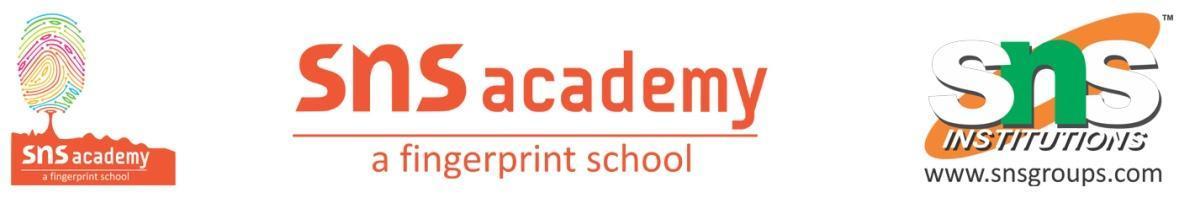 CLASS : UKG                                                              WORKSHEET – 2                                                                SUBJECT : TAMIL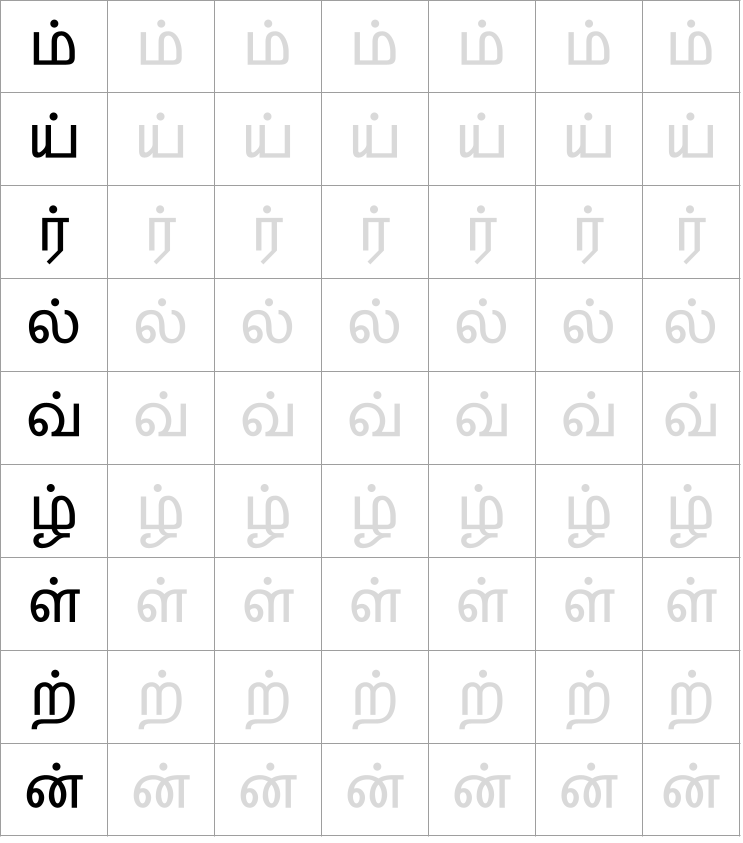 